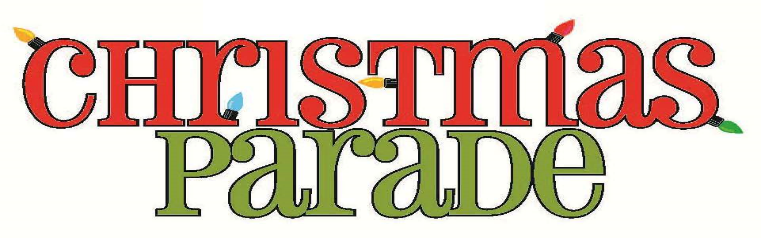 The Town of Kingstree Presents: “Home for the Holidays” Sunday, November 21, 2021, at 2:00 P.M.Tree Lighting event after the parade.	Name of Sponsor:   ______________________________________________			         (Organization, Church, Business, School, Club, Other)	Type of Unit:   __________________________________________________			(Band, Car, Pick-up, Golfcart, Float, Walking, Other)	Name of Entry:   _________________________________________________			  (Mr., Miss, Queen, Business, Official, Etc.) 	Contact Name:   _________________________________________________	Contact Phone/Cell#:   ____________________________________________ 	Narrative of Unit:    ______________________________________________  Number of Participants:   _________________________________________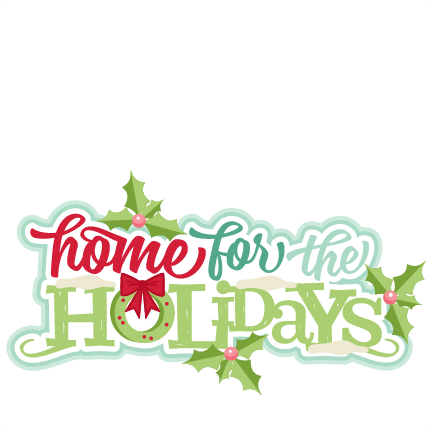 